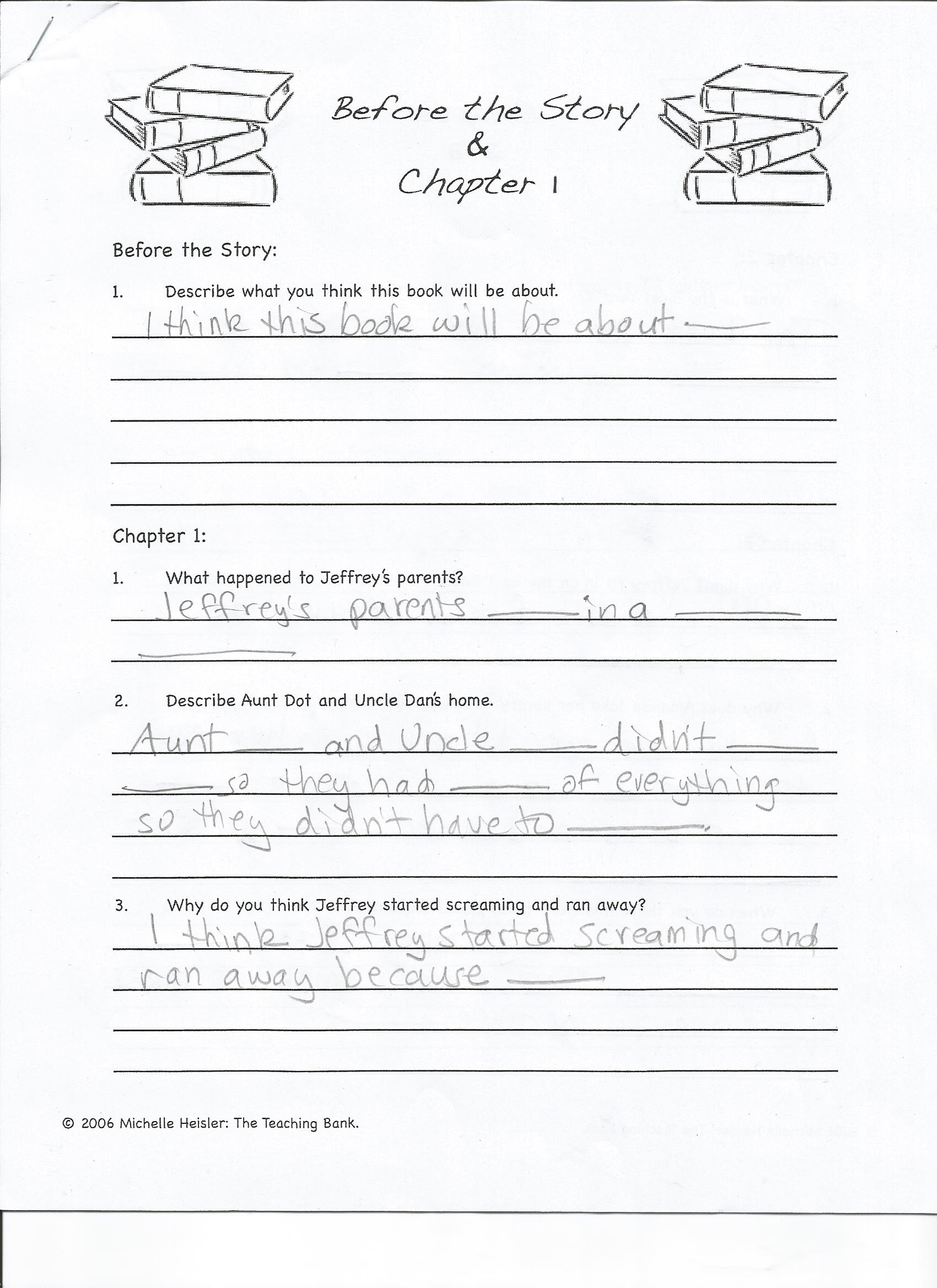 Chapter 15 1. Why did Maniac love trash talk?	Maniac loved trash talk because it reminded him of				 	It had 													2.  Why do you think Mrs. Beale was upset with Maniac’s trash talking?	She was upset because										3.  What do you think the author means by “everything did not love him back”?	I think it means											Chapter 161. What is Maniac blind to?	He is blind to the fact that 									2.  Why do you think Maniac is blind to it?	I think he is blind to it because 								